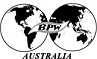 The BPW Australia Club Annual Report 2018 AwardThis Award is presented to the BPW Club who has produced an Annual Report either for the years 2016-2017 or 2017-2018. A copy of the annual report, along with this form, can be forwarded electronically to the Executive Secretary at secretary@bpw.com.au or post to:45 Lytton Street, Wentworthville 2145.The Club Annual Report can cover either the period 2016-2017 or 2017-2018.BPW Club:Annual Report Term Covered:Club Contact Name:Contact Details:	    Email:                                                         Phone No: